教學卓越計畫成果報告表格106年度佛光大學教學卓越計畫活動成果報告系別： 諮輔組                                    填表日期：  106 年  12 月 19 日計畫編號、名稱分項計畫一 智德合一書院人才培育計畫子計畫一 改造加值脫胎換骨建構支持系統提升學習風氣(1-1-2)師徒制多元導師(1-1-2-3)分項計畫一 智德合一書院人才培育計畫子計畫一 改造加值脫胎換骨建構支持系統提升學習風氣(1-1-2)師徒制多元導師(1-1-2-3)分項計畫一 智德合一書院人才培育計畫子計畫一 改造加值脫胎換骨建構支持系統提升學習風氣(1-1-2)師徒制多元導師(1-1-2-3)分項計畫一 智德合一書院人才培育計畫子計畫一 改造加值脫胎換骨建構支持系統提升學習風氣(1-1-2)師徒制多元導師(1-1-2-3)執行單位諮商輔導組諮商輔導組諮商輔導組諮商輔導組活動名稱106-1書院導師活動成果分享與經驗交流會議106-1書院導師活動成果分享與經驗交流會議106-1書院導師活動成果分享與經驗交流會議106-1書院導師活動成果分享與經驗交流會議活動日期起：  106  年  12  月  06  日   迄： 106   年  12  月  06  日起：  106  年  12  月  06  日   迄： 106   年  12  月  06  日起：  106  年  12  月  06  日   迄： 106   年  12  月  06  日起：  106  年  12  月  06  日   迄： 106   年  12  月  06  日活動地點雲起樓301會議廳雲起樓301會議廳雲起樓301會議廳雲起樓301會議廳主持人柳金財學務長填表人填表人吳侑璇參加人數教師： 44  人、學生： 0  人教師： 44  人、學生： 0  人教師： 44  人、學生： 0  人教師： 44  人、學生： 0  人活動目的、流程及內容(一)活動目的邀請這學期辦理書院導師活動的老師們，分享書院活動辦理的經驗。同時，在享用午餐的輕鬆氣氛下，交流與發想未來書院導師的樣態、書院導師生活動的樣貌。(二)活動流程書院導師辦理「書院導師生主題式活動」共4場，諮輔組統整成果辦理「書院導師活動成果分享與經驗交流會議」。(三)活動內容讓書院導師們分享此次活動的經營及甘苦談，再讓與會的導師們相互交流輔導學生之經驗，進一步分想對未來書院導師經營之概念、構想及建議。(一)活動目的邀請這學期辦理書院導師活動的老師們，分享書院活動辦理的經驗。同時，在享用午餐的輕鬆氣氛下，交流與發想未來書院導師的樣態、書院導師生活動的樣貌。(二)活動流程書院導師辦理「書院導師生主題式活動」共4場，諮輔組統整成果辦理「書院導師活動成果分享與經驗交流會議」。(三)活動內容讓書院導師們分享此次活動的經營及甘苦談，再讓與會的導師們相互交流輔導學生之經驗，進一步分想對未來書院導師經營之概念、構想及建議。(一)活動目的邀請這學期辦理書院導師活動的老師們，分享書院活動辦理的經驗。同時，在享用午餐的輕鬆氣氛下，交流與發想未來書院導師的樣態、書院導師生活動的樣貌。(二)活動流程書院導師辦理「書院導師生主題式活動」共4場，諮輔組統整成果辦理「書院導師活動成果分享與經驗交流會議」。(三)活動內容讓書院導師們分享此次活動的經營及甘苦談，再讓與會的導師們相互交流輔導學生之經驗，進一步分想對未來書院導師經營之概念、構想及建議。(一)活動目的邀請這學期辦理書院導師活動的老師們，分享書院活動辦理的經驗。同時，在享用午餐的輕鬆氣氛下，交流與發想未來書院導師的樣態、書院導師生活動的樣貌。(二)活動流程書院導師辦理「書院導師生主題式活動」共4場，諮輔組統整成果辦理「書院導師活動成果分享與經驗交流會議」。(三)活動內容讓書院導師們分享此次活動的經營及甘苦談，再讓與會的導師們相互交流輔導學生之經驗，進一步分想對未來書院導師經營之概念、構想及建議。學生獲益程度與執行成效學生獲益程度與執行成效學生獲益程度與執行成效學生獲益程度與執行成效學生獲益程度與執行成效(一)量化1.參與人數共44人    2.滿意度調查如下：(二)質化    1.活動目的達成度之自我分析    本次活動多數參與導師表示這次活動安排得宜、分享經驗很具體、辦得很好、主辦單位很用心，另外也收到導師們表示對於主題的期待、希望關於經費資源的宣傳可以更多、也有聽眾表示感受到分享者的用心覺得其經驗很受用等等，達成原訂經驗分享、交流之活動目的，唯獨對於未來書院導師帶領活動之想像及發展的討論還可以更多，下次會議若能有此相關討論將更臻完善。    2.根據活動績效之自我檢討，研提爾後辦理之改善方向    (1)本次活動參與之導師達44人、填寫回饋單者達36人，填答率0.81，運用網路回饋單讓手機使用者能方便填答，但也有些許導師因為需要驗證身份而不易填答，需再求改進，爾後可同時開放線上填答及紙本問卷提高填答率。(2)關於書院導師帶領活動，還可以開放更多討論的時間，以及設定討論的主題，期待讓討論內容更臻舉體完整。(3)有些導師表示期待更多個案輔導案例分享，可以運用在下學期導師輔導知能研習中，由於本學期舉辦的「導師生關係經營」其實已經有許多導師們的經驗分享及交流，但因為導師們沒辦法每一場都參加，因此錯過相關的分享較可惜，另外導師輔導知能研習中的過程也不易讓未參與的導師們獲得資訊，在未來的導師會議中，可再將每學期舉辦的導師輔導知能研習成果向導師們分享，期待能提高導師們參與輔導知能研習的意願。(一)量化1.參與人數共44人    2.滿意度調查如下：(二)質化    1.活動目的達成度之自我分析    本次活動多數參與導師表示這次活動安排得宜、分享經驗很具體、辦得很好、主辦單位很用心，另外也收到導師們表示對於主題的期待、希望關於經費資源的宣傳可以更多、也有聽眾表示感受到分享者的用心覺得其經驗很受用等等，達成原訂經驗分享、交流之活動目的，唯獨對於未來書院導師帶領活動之想像及發展的討論還可以更多，下次會議若能有此相關討論將更臻完善。    2.根據活動績效之自我檢討，研提爾後辦理之改善方向    (1)本次活動參與之導師達44人、填寫回饋單者達36人，填答率0.81，運用網路回饋單讓手機使用者能方便填答，但也有些許導師因為需要驗證身份而不易填答，需再求改進，爾後可同時開放線上填答及紙本問卷提高填答率。(2)關於書院導師帶領活動，還可以開放更多討論的時間，以及設定討論的主題，期待讓討論內容更臻舉體完整。(3)有些導師表示期待更多個案輔導案例分享，可以運用在下學期導師輔導知能研習中，由於本學期舉辦的「導師生關係經營」其實已經有許多導師們的經驗分享及交流，但因為導師們沒辦法每一場都參加，因此錯過相關的分享較可惜，另外導師輔導知能研習中的過程也不易讓未參與的導師們獲得資訊，在未來的導師會議中，可再將每學期舉辦的導師輔導知能研習成果向導師們分享，期待能提高導師們參與輔導知能研習的意願。(一)量化1.參與人數共44人    2.滿意度調查如下：(二)質化    1.活動目的達成度之自我分析    本次活動多數參與導師表示這次活動安排得宜、分享經驗很具體、辦得很好、主辦單位很用心，另外也收到導師們表示對於主題的期待、希望關於經費資源的宣傳可以更多、也有聽眾表示感受到分享者的用心覺得其經驗很受用等等，達成原訂經驗分享、交流之活動目的，唯獨對於未來書院導師帶領活動之想像及發展的討論還可以更多，下次會議若能有此相關討論將更臻完善。    2.根據活動績效之自我檢討，研提爾後辦理之改善方向    (1)本次活動參與之導師達44人、填寫回饋單者達36人，填答率0.81，運用網路回饋單讓手機使用者能方便填答，但也有些許導師因為需要驗證身份而不易填答，需再求改進，爾後可同時開放線上填答及紙本問卷提高填答率。(2)關於書院導師帶領活動，還可以開放更多討論的時間，以及設定討論的主題，期待讓討論內容更臻舉體完整。(3)有些導師表示期待更多個案輔導案例分享，可以運用在下學期導師輔導知能研習中，由於本學期舉辦的「導師生關係經營」其實已經有許多導師們的經驗分享及交流，但因為導師們沒辦法每一場都參加，因此錯過相關的分享較可惜，另外導師輔導知能研習中的過程也不易讓未參與的導師們獲得資訊，在未來的導師會議中，可再將每學期舉辦的導師輔導知能研習成果向導師們分享，期待能提高導師們參與輔導知能研習的意願。(一)量化1.參與人數共44人    2.滿意度調查如下：(二)質化    1.活動目的達成度之自我分析    本次活動多數參與導師表示這次活動安排得宜、分享經驗很具體、辦得很好、主辦單位很用心，另外也收到導師們表示對於主題的期待、希望關於經費資源的宣傳可以更多、也有聽眾表示感受到分享者的用心覺得其經驗很受用等等，達成原訂經驗分享、交流之活動目的，唯獨對於未來書院導師帶領活動之想像及發展的討論還可以更多，下次會議若能有此相關討論將更臻完善。    2.根據活動績效之自我檢討，研提爾後辦理之改善方向    (1)本次活動參與之導師達44人、填寫回饋單者達36人，填答率0.81，運用網路回饋單讓手機使用者能方便填答，但也有些許導師因為需要驗證身份而不易填答，需再求改進，爾後可同時開放線上填答及紙本問卷提高填答率。(2)關於書院導師帶領活動，還可以開放更多討論的時間，以及設定討論的主題，期待讓討論內容更臻舉體完整。(3)有些導師表示期待更多個案輔導案例分享，可以運用在下學期導師輔導知能研習中，由於本學期舉辦的「導師生關係經營」其實已經有許多導師們的經驗分享及交流，但因為導師們沒辦法每一場都參加，因此錯過相關的分享較可惜，另外導師輔導知能研習中的過程也不易讓未參與的導師們獲得資訊，在未來的導師會議中，可再將每學期舉辦的導師輔導知能研習成果向導師們分享，期待能提高導師們參與輔導知能研習的意願。(一)量化1.參與人數共44人    2.滿意度調查如下：(二)質化    1.活動目的達成度之自我分析    本次活動多數參與導師表示這次活動安排得宜、分享經驗很具體、辦得很好、主辦單位很用心，另外也收到導師們表示對於主題的期待、希望關於經費資源的宣傳可以更多、也有聽眾表示感受到分享者的用心覺得其經驗很受用等等，達成原訂經驗分享、交流之活動目的，唯獨對於未來書院導師帶領活動之想像及發展的討論還可以更多，下次會議若能有此相關討論將更臻完善。    2.根據活動績效之自我檢討，研提爾後辦理之改善方向    (1)本次活動參與之導師達44人、填寫回饋單者達36人，填答率0.81，運用網路回饋單讓手機使用者能方便填答，但也有些許導師因為需要驗證身份而不易填答，需再求改進，爾後可同時開放線上填答及紙本問卷提高填答率。(2)關於書院導師帶領活動，還可以開放更多討論的時間，以及設定討論的主題，期待讓討論內容更臻舉體完整。(3)有些導師表示期待更多個案輔導案例分享，可以運用在下學期導師輔導知能研習中，由於本學期舉辦的「導師生關係經營」其實已經有許多導師們的經驗分享及交流，但因為導師們沒辦法每一場都參加，因此錯過相關的分享較可惜，另外導師輔導知能研習中的過程也不易讓未參與的導師們獲得資訊，在未來的導師會議中，可再將每學期舉辦的導師輔導知能研習成果向導師們分享，期待能提高導師們參與輔導知能研習的意願。其他附件請檢附本活動之佐證資料如議程、手冊、講義、宣傳DM、海報、簡報或影音資料……等)請檢附本活動之佐證資料如議程、手冊、講義、宣傳DM、海報、簡報或影音資料……等)請檢附本活動之佐證資料如議程、手冊、講義、宣傳DM、海報、簡報或影音資料……等)請檢附本活動之佐證資料如議程、手冊、講義、宣傳DM、海報、簡報或影音資料……等)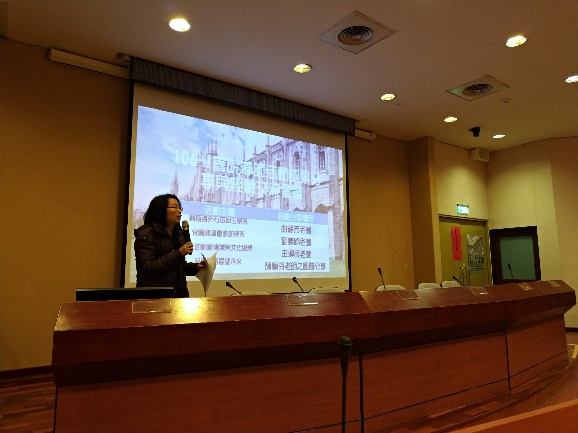 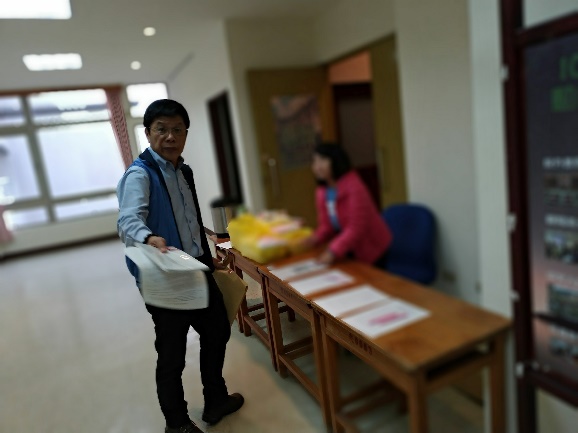 圖片說明：龔怡文組長開場圖片說明：龔怡文組長開場圖片說明：龔怡文組長開場圖片說明：簽到及領取便當圖片說明：簽到及領取便當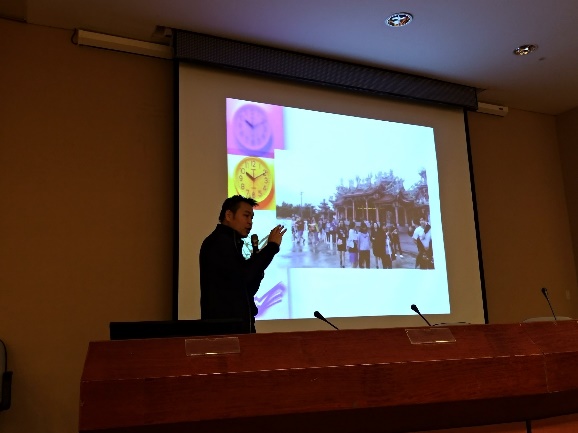 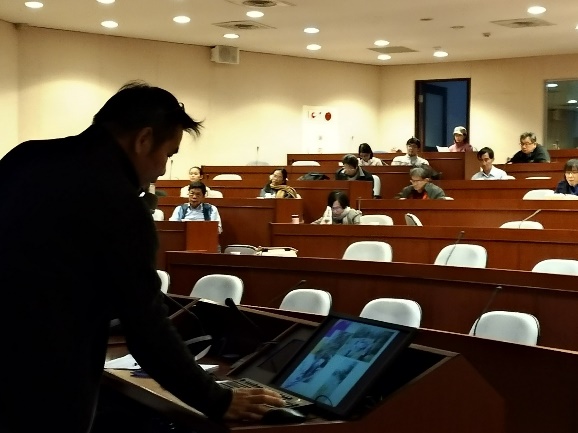 圖片說明：田運良導師經驗分享，正在分享帶領學生到宜蘭重要的文化廟宇參訪之經驗圖片說明：田運良導師經驗分享，正在分享帶領學生到宜蘭重要的文化廟宇參訪之經驗圖片說明：田運良導師經驗分享，正在分享帶領學生到宜蘭重要的文化廟宇參訪之經驗圖片說明：田運良導師經驗分享，正在分享帶領學生到宜蘭重要的文化廟宇參訪之經驗圖片說明：田運良導師經驗分享，正在分享帶領學生到宜蘭重要的文化廟宇參訪之經驗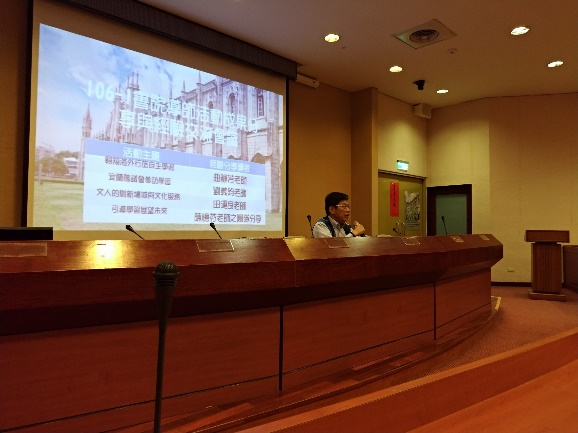 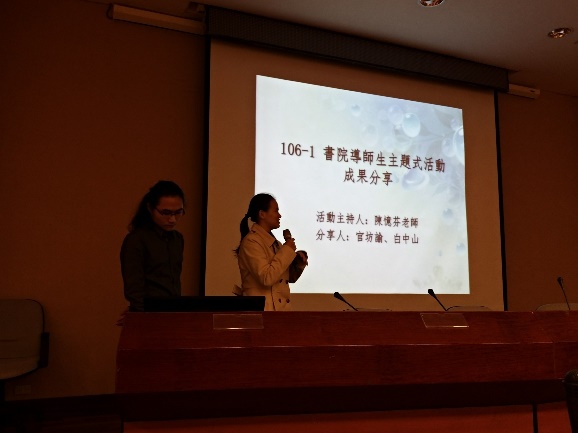 圖片說明：劉義鈞老師經驗分享圖片說明：劉義鈞老師經驗分享圖片說明：劉義鈞老師經驗分享圖片說明：陳憶芬老師的學生經驗分享圖片說明：陳憶芬老師的學生經驗分享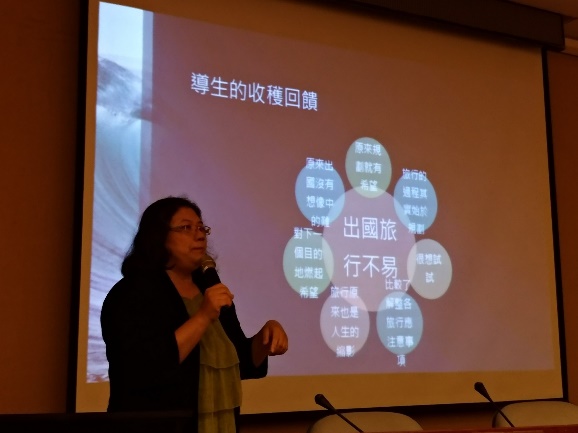 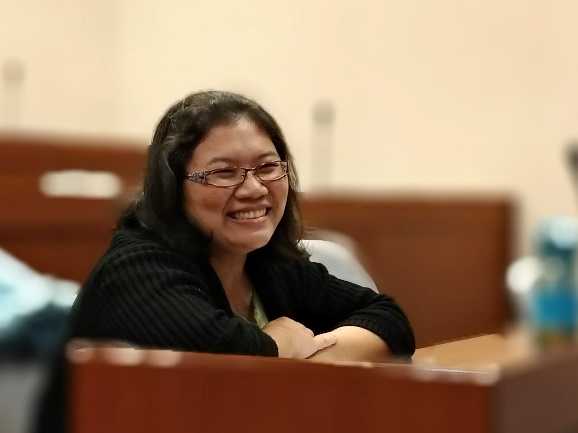 圖片說明：曲靜芳老師分享帶領學生思考安排自己背包客旅程之經過及收穫圖片說明：曲靜芳老師分享帶領學生思考安排自己背包客旅程之經過及收穫圖片說明：曲靜芳老師分享帶領學生思考安排自己背包客旅程之經過及收穫圖面說明：曲靜芳老師在台下傾聽其他老師分享圖面說明：曲靜芳老師在台下傾聽其他老師分享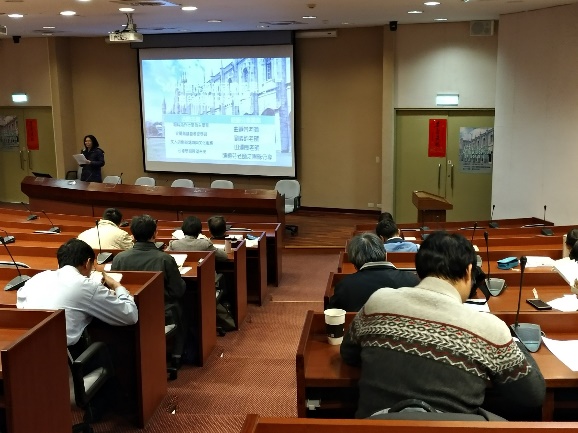 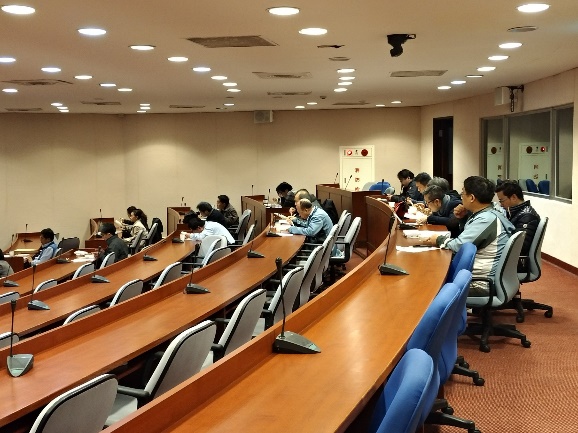 圖片說明：參與書院導師經驗分享之導師們圖片說明：參與書院導師經驗分享之導師們圖片說明：參與書院導師經驗分享之導師們圖片說明：導師們聽講中圖片說明：導師們聽講中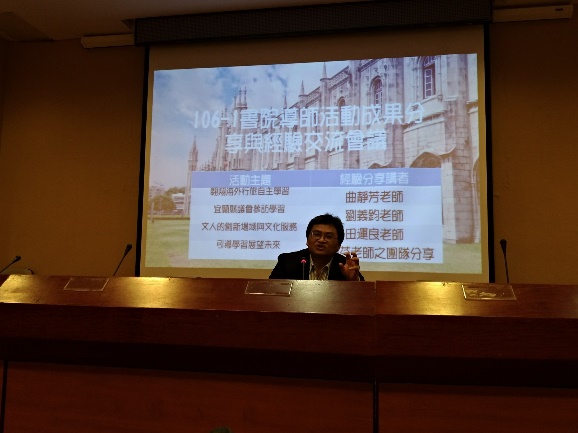 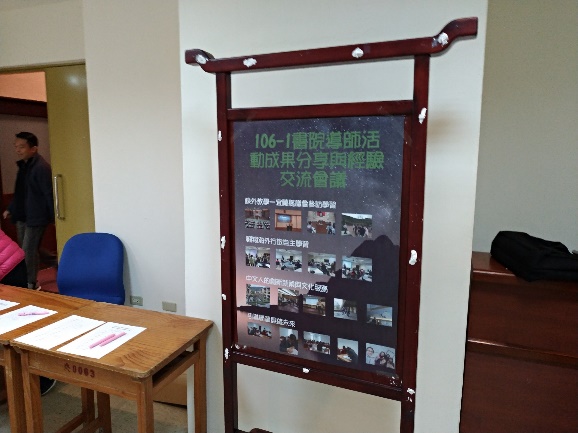 圖片說明：學務長帶領討論及結語圖片說明：學務長帶領討論及結語圖片說明：學務長帶領討論及結語圖片說明：當天會議議程海報圖片說明：當天會議議程海報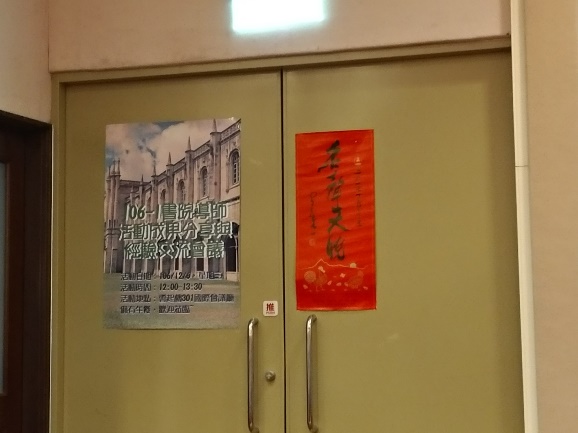 圖片說明：活動宣傳海報圖片說明：活動宣傳海報圖片說明：活動宣傳海報